ENTRAMBI I PILOTI DI BWT ALPINE F1 TEAM SI RITIRANO DURANTE un gran premio di singapore frustrante 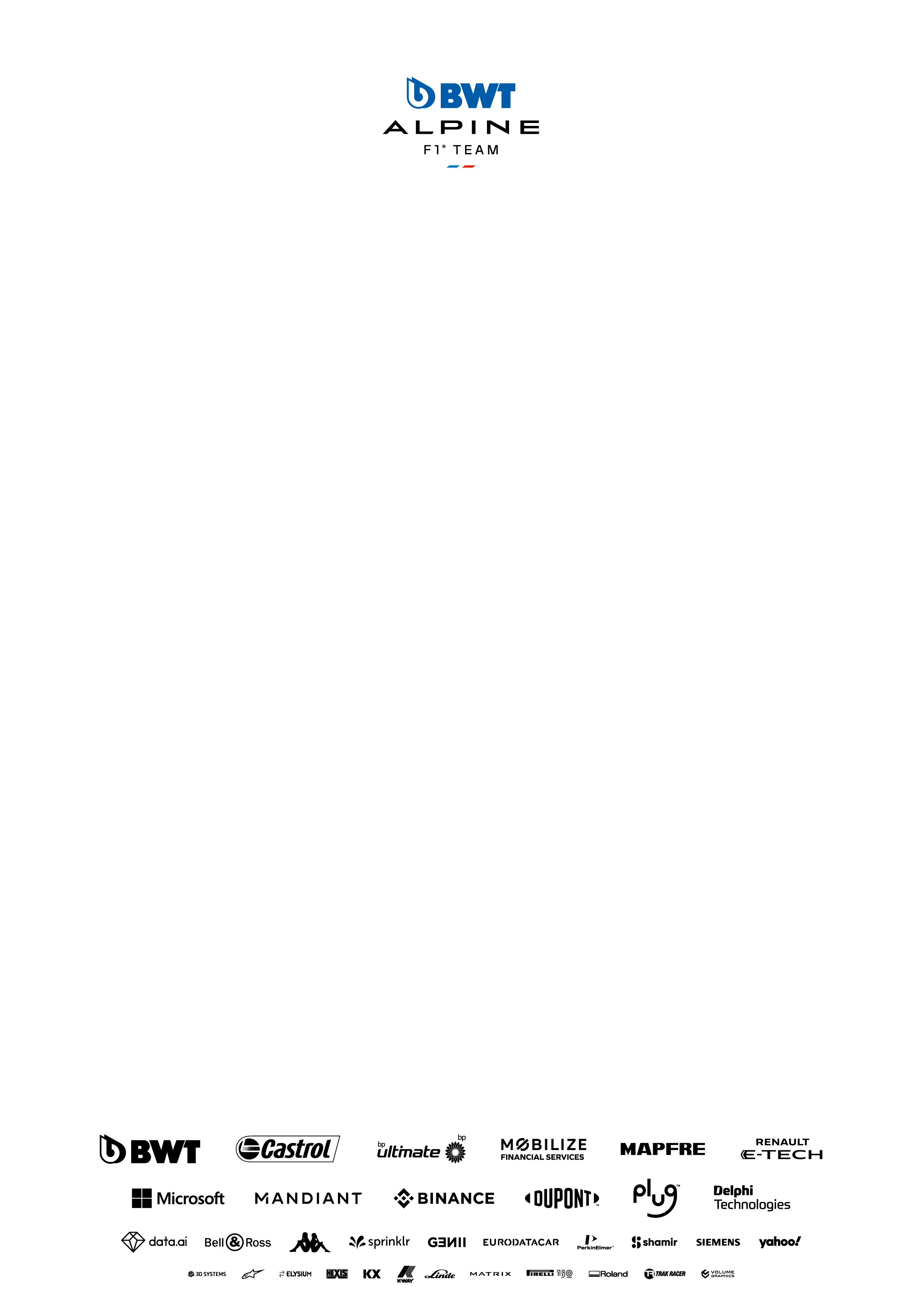 BWT Alpine F1 Team ha visto entrambi i suoi piloti ritirarsi per la prima volta nella stagione FIA di Formula 1 2022: né Fernando Alonso né Esteban Ocon hanno tagliato il traguardo al Gran Premio di Singapore. Entrambi i piloti hanno dovuto ritirarsi nell’arco di poco tempo, ora il team sta lavorando per individuare i presunti problemi riscontrati alla power unit di entrambe le monoposto. Le forti piogge che hanno preceduto la gara hanno ritardato la partenza di un’ora e cinque minuti, entrambi i piloti sono partiti con le gomme intermedie. Fernando, che ha disputato il suo 350° Gran Premio - un record in Formula 1! - ha perso una posizione rispetto a Lando Norris in partenza, riuscendo poi a mantenere il sesto posto a inizio gara. Dopo l’intervento della safety car, Fernando stava difendendo il sesto posto dagli attacchi di Max Verstappen, quando si è dovuto ritirare al 21° giro. Partito in diciassettesima posizione con le gomme intermedie, Esteban ha cercato di avvicinarsi alla Top 10, ma, alla fine, anche lui si è dovuto ritirare al 27° giro, mentre si trovava in tredicesima posizione. Ora il team indagherà sui problemi che hanno indotto entrambi i piloti a ritirarsi, mentre si prepara per Suzuka, dove si svolgerà il Gran Premio del Giappone, gradito ritorno in calendario.Esteban Ocon – Partenza: 17° / Arrivo: ritirato -  «È stata una giornata frustrante per il team. Per quanto mi riguarda, il problema alla power unit ha posto fine precocemente alla gara e so che ora il team sta indagando sulla causa esatta del guasto. È molto deludente lasciare Singapore con un doppio ritiro, ma la cosa positiva è che l’auto è stata performante per tutto il weekend e che sappiamo di avere un buon ritmo. Correremo la settimana prossima a Suzuka, il mio circuito preferito, per il momento quindi ci lasciamo tutto alle spalle per tornare più forti in Giappone.»Fernando Alonso – Partenza: 5° / Arrivo: ritirato - «È un peccato essersi dovuti ritirare così presto nella gara di oggi. Abbiamo perso tanti bei punti per il Campionato. Ma dobbiamo anche guardare il lato positivo e, ancora una volta, possiamo essere orgogliosi della nostra performance di questo weekend. Ci siamo battuti per il quinto / sesto posto sia sabato che domenica. È stata una gara molto delicata, in condizioni difficili, era complicato distinguere la traiettoria asciutta in pista. Il prossimo weekend ci sarà un’altra gara, questo ci permette di concentrarci subito sul Giappone per tornare in zona punti.»Otmar Szafnauer, Team Principal: «Purtroppo entrambi i piloti si sono dovuti ritirare al Gran Premio di Singapore. È un peccato perché siamo stati molto competitivi per tutto il weekend. Sembrerebbe aver avuto lo stesso problema alla power unit su entrambe le monoposto, problema che analizzeremo nei minimi dettagli. È importante individuare la causa di quello che è successo e prendere misure preventive per evitare che accada di nuovo. Per quanto riguarda lo svolgimento della gara, si è rivelata particolarmente difficile a causa della pista che si stava asciugando. Stavamo per entrare in una finestra dove sarebbe stato possibile passare alle gomme slick, prima che ci ritirassimo. Giornate così capitano di tanto in tanto e, per quanto in questo momento la delusione sia il sentimento prevalente nel team, ci sarà un’altra gara il prossimo weekend, in Giappone, che ci darà l’opportunità di riprenderci immediatamente. Come team, dobbiamo accettare questo risultato e non vediamo l’ora di tornare a Suzuka per correre su quel fantastico circuito.» Contatto stampa Gruppo Renault Italia:Paola Rèpaci – Renault/ Alpine Product & Corporate Communication Managerpaola.repaci@renault.it Cell: +39 335 1254592 - Tel.+39 06 4156965Siti web: it.media.groupe.renault.com/; www.renault.itSeguici su Twitter: @renaultitalia 